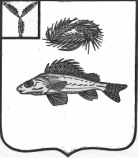 АДМИНИСТРАЦИЯЕРШОВСКОГО МУНИЦИПАЛЬНОГО  РАЙОНАСАРАТОВСКОЙ  ОБЛАСТИ                                     ПОСТАНОВЛЕНИЕот _25.03.2019 г._____№ _____230_______                                                                 г. ЕршовО внесении изменений и дополненийв постановление администрации Ершовского муниципального района№ 833 от 13.11.2017 г.Руководствуясь Федеральным законом от 6 октября 2003 года №131-ФЗ «Об общих принципах организации местного самоуправления в Российской Федерации», Уставом Ершовского муниципального района Саратовской области,  администрация Ершовского муниципального района Саратовской области, ПОСТАНОВЛЯЕТ:1. Внести в приложение к постановлению администрации Ершовского муниципального района № 833 от 13.11.2017 г. «Об утверждении муниципальной программы «Формирование современной городской среды муниципального образования город Ершов на 2018-2022 годы»» следующие изменения и дополнения:1.1.В паспорте муниципальной программы «Формирование современной городской среды муниципального образования город Ершов на 2018-2022 годы»» позицию 10 «Объемы финансового обеспечения муниципальной программы» изложить в новой редакции: «Общий объем финансового обеспечения муниципальной программы на 2018-2022 г. составит (прогнозно) всего: 227096,3 тыс. руб., из них:173482,6 тыс. руб., из федерального бюджета;20152,2 тыс. руб., из областного бюджета;33461,5 тыс.руб., из бюджета МО г.Ершовв том числе:из федерального бюджета2018 год – 11586,6 тыс. рублей;2019 год – 14501.7 тыс. рублей; 2020 год – 50100,76 тыс. рублей; (прогнозно)2021 год –45992,76 тыс.рублей; (прогнозно)2022 год –51300,76 тыс.рублей; (прогнозно)из областного бюджета:2018 год – 1432,0 тыс. рублей;2019 год – 295.9 тыс. рублей; 2020 год – 6262,6 тыс. рублей; (прогнозно)2021 год –5749,1 тыс.рублей; (прогнозно)2022 год –6412,6 тыс.рублей; (прогнозно)из местного бюджета:2018 год – 11537.2 тыс. рублей;2019 год –3500.0 тыс. рублей; 2020 год – 6262,6 тыс. рублей; (прогнозно)2021 год –5749,1 тыс.рублей; (прогнозно)год –6412,6 тыс.рублей; (прогнозно)»1.2. В разделе 5 «Обобщенная характеристика основных мероприятий муниципальной программы» утверждены следующие дворовые территории 2019 год изложить в новой редакции: «утверждены следующие дворовые территории 2019 год1.3. Раздел 6 «Финансовое обеспечение реализации муниципальной программы» изложить в новой редакции: «Общий объем финансового обеспечения муниципальной программы на 2018-2022 годы (прогнозно) составит всего: 227096,3 тыс. руб., из них:173482,6 тыс. руб., из федерального бюджета;20152,2 тыс. руб., из областного бюджета;33461,5 тыс.руб., из бюджета МО г.Ершовв том числе:из федерального бюджета2018 год – 11586,6 тыс. рублей;2019 год – 14501.7  тыс. рублей; 2020 год – 50100,76 тыс. рублей; (прогнозно)2021 год –45992,76 тыс.рублей; (прогнозно)2022 год –51300,76 тыс.рублей; (прогнозно)из областного бюджета:2018 год – 1432,0 тыс. рублей;2019 год – 295.9 тыс. рублей; 2020 год – 6262,6 тыс. рублей; (прогнозно)2021 год –5749,1 тыс.рублей; (прогнозно)2022 год –6412,6 тыс.рублей; (прогнозно)из местного бюджета:2018 год – 11537.2тыс. рублей;2019 год –3500.0 тыс. рублей; 2020 год – 6262,6 тыс. рублей; (прогнозно)2021 год –5749,1 тыс.рублей; (прогнозно)2022 год –6412,6 тыс.рублей; (прогнозно)Сведения об объемах и источниках финансового обеспечения Программы отражены в приложении № 3 к муниципальной программе».1.4. В подпрограмме 1 паспорт подпрограммы позицию 8 «Объем и источники финансового обеспечения подпрограммы (по годам)» изложить в новой редакции: «Общий объем финансового обеспечения Подпрограммы 1 на 2018-2022 гг составит (прогнозно) всего: 133334,7 тыс. руб., из них:103566,4 тыс. руб., из федерального бюджета;11920,8 тыс. руб., из областного бюджета;17847,5 тыс.руб., из бюджета МО г.Ершовв том числе:из федерального бюджета2018 год – 9806.6 тыс. рублей;2019 год – 9667.8 тыс. рублей; 2020 год – 29000,0 тыс. рублей; (прогнозно)2021 год –24892,0 тыс.рублей; (прогнозно)2022 год –30200,0 тыс.рублей; (прогнозно)из областного бюджета:2018 год – 1212,0 тыс. рублей;2019 год – 197.3 тыс. рублей; 2020 год – 3625,0 тыс. рублей; (прогнозно)2021 год –3111,5 тыс.рублей; (прогнозно)2022 год –3775,0 тыс.рублей; (прогнозно)из местного бюджета:2018 год – 6336,0 тыс. рублей;2019 год – 1000.0 тыс. рублей; 2020 год – 3625,0 тыс. рублей; (прогнозно)2021 год –3111,5 тыс.рублей; (прогнозно)2022 год –3775,0 тыс.рублей; (прогнозно)».1.5. Раздел 8.1.6 «Обоснование объема финансового обеспечения, необходимого для реализации подпрограммы» изложить в новой редакции: «Объем финансирования подпрограммы обоснован сметной документацией, договорными обязательствами, муниципальным заданием.Общий объем финансового обеспечения Подпрограммы 1 
на 2018-2022 г. составит (прогнозно) всего: 133334,7 тыс. руб., из них:103566,4 тыс. руб., из федерального бюджета;11920,8 тыс. руб., из областного бюджета;17847,5 тыс.руб., из бюджета МО г.Ершовв том числе:из федерального бюджета2018 год – 9806,6 тыс. рублей;2019 год – 9667.8 тыс. рублей; 2020 год – 29000,0 тыс. рублей; (прогнозно)2021 год –24892,0 тыс.рублей; (прогнозно)2022 год –30200,0 тыс.рублей; (прогнозно)из областного бюджета:2018 год – 1212,0 тыс. рублей;2019 год – 197.3 тыс. рублей; 2020 год – 3625,0 тыс. рублей; (прогнозно)2021 год –3111,5 тыс.рублей; (прогнозно)2022 год –3775,0 тыс.рублей; (прогнозно)из местного бюджета:2018 год – 6280,0 тыс. рублей;2019 год – 1000.0 тыс. рублей; 2020 год – 3625,0 тыс. рублей; (прогнозно)2021 год –3111,5 тыс.рублей; (прогнозно)2022 год –3775,0 тыс.рублей; (прогнозно)Сведения об объемах и источниках финансового обеспечения подпрограммы приведены в приложении № 3 к Программе».1.6. В позиции 8 «Объем и источники финансового обеспечения подпрограммы (по годам)» изложить в новой редакции: «Общий объем финансового обеспечения Подпрограммы 2 на 2018-2022 гг. составит (прогнозно) всего: 93761,44 тыс. руб., из них:69916,18 тыс. руб., из федерального бюджета;8231,4 тыс. руб., из областного бюджета;15614тыс.руб., из бюджета МО г.Ершовв том числе:из федерального бюджета2018 год – 1780,0 тыс. рублей;2019 год –4833.9 тыс. рублей; 2020 год – 21100,76 тыс. рублей; (прогнозно)2021 год –21100,76 тыс.рублей; (прогнозно)2022 год –21100,76 тыс.рублей; (прогнозно)из областного бюджета:2018 год – 220,0 тыс. рублей;2019 год – 98.6 тыс. рублей; 2020 год – 2637,6 тыс. рублей; (прогнозно)2021 год –2637,6 тыс.рублей; (прогнозно)2022 год –2637,6 тыс.рублей; (прогнозно)из местного бюджета:2018 год – 5201.2 тыс. рублей;2019 год – 2500.0 тыс. рублей; 2020 год – 2637,6 тыс. рублей; (прогнозно)2021 год –2637,6 тыс.рублей; (прогнозно)2022 год –2637,6  тыс.рублей; (прогнозно)».»1.7. Раздел 8.2.6 «Обоснование объема финансового обеспечения, необходимого для реализации подпрограммы» изложить в новой редакции: «Объем финансирования подпрограммы обоснован сметной документацией, договорными обязательствами, муниципальным заданием.Общий объем финансового обеспечения Подпрограммы 2 «Развитие современной городской среды».на 2018-2022 гг. составит (прогнозно) всего: 93761,44 тыс. руб., из них:69916,18 тыс. руб., из федерального бюджета;8231,4 тыс. руб., из областного бюджета;15614тыс.руб., из бюджета МО г.Ершовв том числе:из федерального бюджета2018 год – 1780,0 тыс. рублей;2019 год –4833.9 тыс. рублей; 2020 год – 21100,76 тыс. рублей; (прогнозно)2021 год –21100,76 тыс.рублей; (прогнозно)2022 год –21100,76 тыс.рублей; (прогнозно)из областного бюджета:2018 год – 220,0 тыс. рублей;2019 год – 98.6 тыс. рублей; 2020 год – 2637,6 тыс. рублей; (прогнозно)2021 год –2637,6 тыс.рублей; (прогнозно)2022 год –2637,6 тыс.рублей; (прогнозно)из местного бюджета:2018 год – 5201.2 тыс. рублей;2019 год – 2500.0 тыс. рублей;2020 год – 2637,6 тыс. рублей; (прогнозно)2021 год –2637,6 тыс.рублей; (прогнозно)2022 год –2637,6  тыс.рублей; (прогнозно)Ежегодно, по результатам отчета об исполнении подпрограмм, содержание корректируется, а объемы финансирования уточняются.Сведения об объемах и источниках финансового обеспечения   подпрограмм приведены в приложении № 3 к  муниципальной программе.».2. Изложить приложения №3 к муниципальной программе «Формирование муниципальной программы «Формирование современной городской среды муниципального образования город Ершов на 2018-2022 годы» в новой редакции, согласно приложению к настоящему постановлению.3. Секторупо информатизации и программному обеспечению администрации Ершовского муниципального района разместить  настоящее постановление на официальном сайте администрации ЕМР в сети «Интернет».4. Контроль  за исполнением  настоящего постановления оставляю за собой.Глава Ершовского муниципального района                                С.А. ЗубрицкаяПриложение к постановлению Ершовского муниципального района Саратовской области            от   25.03.2019 г.           №___230_______                                              Приложение №3 к муниципальной программе «Формирование современной городской среды муниципального образования город Ершов на 2018-2022 годы» Сведенияоб объемах и источниках финансового обеспечения муниципальной программы«Формирование современной городской среды муниципального образования  город Ершов на 2018-2022 годы» (наименование муниципальной программы)1г. ЕршовК.Федина1 2г. ЕршовК.Федина2 3г. ЕршовК.Федина4 4г. ЕршовК.Федина5«А»5г. Ершов К.Федина7 «Б»6г. ЕршовК.Федина10«Г»7г. ЕршовК. Федина11«Д»8г. ЕршовК. Федина12«А»9г. ЕршовК.Федина310г. ЕршовК.Федина511г. ЕршовК.Федина612г. ЕршовК.Федина6 «А»13г. ЕршовК.Федина814г. ЕршовК.Федина8 «А»15г. ЕршовК.Федина916г. ЕршовК.Федина9 «А»17г. ЕршовК.Федина9 «Б»18г. ЕршовК.Федина10 «Д»19г. ЕршовК.Федина10 «Е»20г. ЕршовК.Федина1221г. ЕршовК.Федина12 «Д»22г. ЕршовК.Федина12 «Е»НаименованиеОтветственный исполнитель (соисполнитель, участник)Источники финансового обеспеченияОбъемы финансового обеспечения (всего), тыс. руб.В том числе по годам реализацииВ том числе по годам реализацииВ том числе по годам реализацииВ том числе по годам реализацииВ том числе по годам реализацииВ том числе по годам реализацииНаименованиеОтветственный исполнитель (соисполнитель, участник)Источники финансового обеспеченияОбъемы финансового обеспечения (всего), тыс. руб.2018201920202020202020212022Формирование современной городской среды муниципального образования  город Ершов на 2018-2022 годыОтдел строительства, архитектуры и благоустройства администрации ЕМРвсего227096,324555,818297,662625,9662625,9662625,9657490,9664125,96Формирование современной городской среды муниципального образования  город Ершов на 2018-2022 годыОтдел строительства, архитектуры и благоустройства администрации ЕМРместный бюджет  (прогнозно)33461,511537,235006262,66262,66262,65749,16412,6Формирование современной городской среды муниципального образования  город Ершов на 2018-2022 годыОтдел строительства, архитектуры и благоустройства администрации ЕМРфедеральный бюджет (прогнозно)173482,5811586,614501,750100,7650100,7650100,7645992,7651300,76Формирование современной городской среды муниципального образования  город Ершов на 2018-2022 годыОтдел строительства, архитектуры и благоустройства администрации ЕМРобластной бюджет  (прогнозно)20152,21432,0295,96262,66262,66262,65749,16412,6Подпрограмма 1«Создание комфортных условий проживания»Отдел строительства, архитектуры и благоустройства администрации ЕМРвсего133334,717354.610865.136250,036250,036250,031115,037750Подпрограмма 1«Создание комфортных условий проживания»Отдел строительства, архитектуры и благоустройства администрации ЕМРместный бюджет 17847,56336.01000.03625,03625,03625,03111,53775,0Подпрограмма 1«Создание комфортных условий проживания»Отдел строительства, архитектуры и благоустройства администрации ЕМРфедеральный бюджет (прогнозно)103566,49806,69667.829000,029000,029000,024892,030200,0Подпрограмма 1«Создание комфортных условий проживания»Отдел строительства, архитектуры и благоустройства администрации ЕМРобластной бюджет   (прогнозно)11920,81212,0197.33625,03625,03625,03111,53775,0Подпрограмма 1«Создание комфортных условий проживания»Отдел строительства, архитектуры и благоустройства администрации ЕМРобластной бюджет   (прогнозно)11920,81212,0197.33625,03625,03625,03111,5Мероприятие 1. 1 Реализация проектов поремонту придомовых территорий многоквартирных домовОтдел строительства, архитектуры и благоустройства администрации ЕМРвсего140221.217354.610865.136250,034226,534226,534226,541525,0Мероприятие 1. 1 Реализация проектов поремонту придомовых территорий многоквартирных домовОтдел строительства, архитектуры и благоустройства администрации ЕМРместный бюджет (17847,56336.01000.03625,03111,53111,53111,53775,0Мероприятие 1. 1 Реализация проектов поремонту придомовых территорий многоквартирных домовОтдел строительства, архитектуры и благоустройства администрации ЕМРфедеральный бюджет (прогнозно)103566,49806,69667.829000,024892,024892,024892,030200,0Мероприятие 1. 1 Реализация проектов поремонту придомовых территорий многоквартирных домовОтдел строительства, архитектуры и благоустройства администрации ЕМРобластной бюджет   (прогнозно)11920,81212,0197.33625,03111,53111,53111,53775,0Мероприятие 1. 1 Реализация проектов поремонту придомовых территорий многоквартирных домовОтдел строительства, архитектуры и благоустройства администрации ЕМРобластной бюджет   (прогнозно)Подпрограмма 2 «Развитие современной городской среды»»Отдел строительства, архитектуры и благоустройства администрации ЕМР всего93761,447201.27432.526375,9226375,9226375,9226375,9226375,92Подпрограмма 2 «Развитие современной городской среды»»Отдел строительства, архитектуры и благоустройства администрации ЕМР Местный бюджет (прогнозно)156145201.22500.002637,62637,62637,62637,62637,6Подпрограмма 2 «Развитие современной городской среды»»Отдел строительства, архитектуры и благоустройства администрации ЕМР Федеральный бюджет (прогнозно)69916,181780,04833.921100,7621100,7621100,7621100,7621100,76Подпрограмма 2 «Развитие современной городской среды»»Отдел строительства, архитектуры и благоустройства администрации ЕМР областной бюджет (прогнозно)  8231,4220,098.62637,62637,62637,62637,62637,6Мероприятия 2.1 Реализация проектов по благоустройству территорий общего пользования, расположенныхпо адресу: г..Ершов, 1. Обустройство территории по ул. Некрасова (район МОУ СОШ №3, д/с «Аленушка»);2. Благоустройство спортивно-игрового комплекса по ул. Строительная (д/с «Березка»);Отдел строительства, архитектуры и благоустройства администрации ЕМРвсего93761,467201.27432.526375,9226375,9226375,9226375,9226375,92Мероприятия 2.1 Реализация проектов по благоустройству территорий общего пользования, расположенныхпо адресу: г..Ершов, 1. Обустройство территории по ул. Некрасова (район МОУ СОШ №3, д/с «Аленушка»);2. Благоустройство спортивно-игрового комплекса по ул. Строительная (д/с «Березка»);Отдел строительства, архитектуры и благоустройства администрации ЕМРМестный бюджет (прогнозно)156145201.22500.002637,62637,62637,62637,62637,6Мероприятия 2.1 Реализация проектов по благоустройству территорий общего пользования, расположенныхпо адресу: г..Ершов, 1. Обустройство территории по ул. Некрасова (район МОУ СОШ №3, д/с «Аленушка»);2. Благоустройство спортивно-игрового комплекса по ул. Строительная (д/с «Березка»);Отдел строительства, архитектуры и благоустройства администрации ЕМРФедеральный бюджет (прогнозно)69916,181780,04833.921100,7621100,7621100,7621100,7621100,76Мероприятия 2.1 Реализация проектов по благоустройству территорий общего пользования, расположенныхпо адресу: г..Ершов, 1. Обустройство территории по ул. Некрасова (район МОУ СОШ №3, д/с «Аленушка»);2. Благоустройство спортивно-игрового комплекса по ул. Строительная (д/с «Березка»);Отдел строительства, архитектуры и благоустройства администрации ЕМРобластной бюджет (прогнозно8231,4220,098.62637,62637,62637,62637,62637,6